Referat SU for Lindebøskauen skoleTil stede: Anita Mossestad (annen ansatt, Su-leder), Siren Godø (FAU-leder), Line Herland (pedagogisk rep), Svein Rune Andersen (pedagogisk rep),Marion Johansen (elevrådrep), Emine Olstad (elevrådsleder), Marianne Jonassen (rektor)Ikke møtt: Kasper B. Espeland (politisk rep)Dato: 6.12.2022Sted: personalrommet Lindebøskauen skole Marianne JonassenRektor/sekretær for SU ved Lindebøskauen skole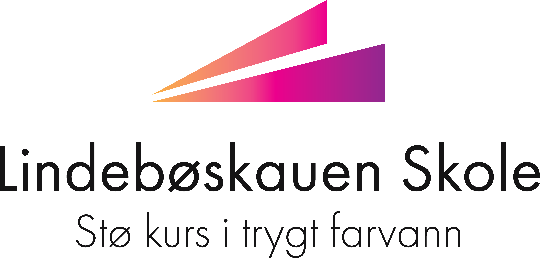 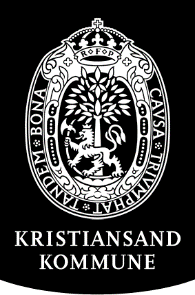 Sak H8 – 2022Skolens praksis på lekser, hjemmeoppgaver som skal fullføres. FAU meddeler at det i foreldregruppen spriker med tanke på leksemengde. Noen tenker at det er for mye /lite. Imidlertid snakkes det fremdeles om at foresatte opplever det vanskelig å bistå egne barn i å hjelpe med lekser. Her er det viktig at man fortsetter å drive opplæring på hvordan man som foresatte kan bistå i Google Disk og Skolen blant annet på kommende foreldremøter. Dette følges opp videre fra skolen.Elevrådet uttrykker at det kunne være lurt å gjennomføre en undersøkelse med tanke på lekser, innleveringer mengde, innhold, mm. Viktig å få inn om dersom det spriker veldig mellom fag.Det er også ønskelig fra FAU og elevråd med en mer jevnt fordelt vurderingsmengde overfor elevene. Dette er kjent for skolens ledelse ettersom samme problemstilling kom opp i Pedagogisk råd. Skolen setter dette på agenda etter jul. FAU bemerker at det også kunne være hensiktsmessig å merke av de vurderingene på arbeidsplanen der man får mye tid på skolen til forberedelse.Fagdager i prosess er også ukjent for foresatte, her ønsker FAU at det informeres tydeligere om hva som er lov å arbeide med mellom delene av fagdagene, slik at dette ikke kan oppleves som juks. Lærerne ser denne utfordringen. Ved neste runde av fagdager sendes det derfor ut et skriv til foresatte, samt at det informeres i klassene om innholdet i skrivet. Lærerne uttrykker også at det kanskje kunne være aktuelt å bruke noe av de alternative dagene til kurs i de kommende fagdagene der elevene kunne melde seg på tvers av klasser på trinn. Dette ser skolens ledelse nærmere på med tanke på gjennomførbarhet. Sak H9-2022                        Høring til fag- og timefordelingElevrådet:Har spilt inn et forslag om å flytte KogH (3t) fra 9. trinn til 10. trinn, samt at man bytter KRLE (1.67t) og udv (0,33t) til 9. trinn. I tillegg må man evt flytte en time i et fag til for at dette skal svare seg til 3 t.FAU:Lite innvendinger på dette punktet. Viktigst at det fungere i praksis.Lærere:Støtter forslaget fra elevrådet.  Sak H10 – 2022Nyttårsaften 2022Rektor informerer om Nyttårsaften. Mer info kommer via politiet når struktur og konkret innhold foreligger. Eget skriv vil komme fra politiet som Marianne sender videre til FAU.Sak H12Oppfølging av kartlegging av skolens luftkvalitetRektor oppdaterer på status fra Miljørettet helsevern. Luften var ok, men elevenes klasseromsituasjon er ikke en holdbar situasjon. 2 rom mangler vindu, samt at grupperom som benyttes i store deler av uken til opplæring også mangler vindu. Marianne og Beate jobber med videre med muligheter for å utvide skolen med tanke på evt å få brakker. Disse er nye og av svært høy kvalitet. Miljørettet helsevern har vært på befaring og ønsker å følge opp saken videre.  Sak H11 – 2022Elevrådet er opptatt av …Det er ønskelig med mer innhold i kantina. Anita sier at dette krever et større utvalg, og at hun får mer tid til å drifte kantina. Anita sjekker videre opp med muligheter for at Asko kan levere et større utvalg sammen med Tove.Fargedager/ skidag/ temadager er noe som planlegges å gjennomføre i neste semester. Dette er det elevrådet som vil bistå med å gjennomføre, lærere og ledelsen er positive til disse dagene.Ønsker å være medvirkende i valg av tema til tverrfaglige uker. Dette er svært positivt, ledelsen følger dette videre opp. Sak H6-2022FAU er opptatt av…Å utforme en god organisering av FAU-arbeidet. Hvordan kan FAU best mulig følge opp saker fra foresatte, samt bli flinkere med å melde tilbake i etterkant av FAU-møter? Det er ønskelig å ha gode prosedyrer, samt å arbeide systematisk både på kort og langsiktig nivå. Ønsker videre opplæring i hvordan i hvordan hjelpe sine egne barn i skolehverdagen via digitale ressurser. Det kan være aktuelt at FAU deltar i samarbeid med skolen om hvordan arbeidsplanen kan forbedres. Kan man for eksempel benytte linker form kun skriftlig beskrivelse i planen?Sak H7-2022Evt